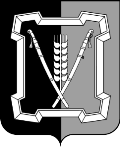 СОВЕТ КУРСКОГО МУНИЦИПАЛЬНОГО ОКРУГАСТАВРОПОЛЬСКОГО КРАЯРЕШЕНИЕ16 декабря  2021 г.                       ст-ца Курская 		                              № 324  		Об утверждении структуры Контрольно-счетного органа Курского муниципального округа Ставропольского края В соответствии со статьей 3 Федерального закона от 07 февраля 2011 года № 6-ФЗ «Об общих принципах организации и деятельности контрольно-счетных органов субъектов Российской Федерации и муниципальных образований», статьей 35 Устава Курского муниципального  округа Ставропольского края, Совет Курского муниципального  округа Ставропольского края РЕШИЛ:1. Утвердить прилагаемую структуру Контрольно-счетного органа Курского муниципального округа Ставропольского края.  2. Настоящее решение вступает в силу с 01 января 2022 года.                    УТВЕРЖДЕНА:решением Совета Курского муниципального округа                                                                                                                             Ставропольского края                                         от 16 декабря 2021 г. № 324                                                  Структура Контрольно-счетного органаКурского муниципального округа Ставропольского края Контрольно-счетный орган Курского муниципального округа Ставропольского края:1. Председатель контрольно-счетного органа.2. Инспектор контрольно-счетного органа.3. Инспектор контрольно-счетного органа.___________________________Председатель Совета Курскогомуниципального округа Ставропольского края                                               А.И.Вощанов                Глава Курского муниципального района Ставропольского края                                          С.И.Калашников